MALIET  PAPER 2 GEOGRAPHY  F4 MARKING  SCHEME  (A)  Forests-It is a continuous growth of trees covering a large track of land on the earth surfaceForestry-It is a science of developing or cultivating forests also referred to as tree farming        (b) -.pest and diseases        -.prolonged droughts         -drug growing           -biological conflicts           -.Forest fires.        -.Illegal logging2.-fish farming occupies less space compared to other activities such as livestock keeping.---Fish contributes immensely to the supply of animal protein--The industry creates job opportunities for people involved in building$ management of the ponds---Some of the fish from the ponds such as trout are exported to earn foreign exchange--The activity can lead to the development of fish related industries.3 (a) Horticulture---It is the process of cultivating fruits, vegetables and flowers for sale.(b)--Land is intensively used in order to reap maximum produce---Farms are generally small in size-It is labour intensive-Farms are located near good $ reliable transport routes that lead to the markets/export centers4 (a) -ground close-up  -ground general view photographs   -ground oblique(b)-Help to deduce the climate of an area-Useful in resource documentation/map making-Use to depict actual objects just as they appear.-provides useful information on physical features,-Help in study of human$ economic activities.5.(a) -wood fuel-water (hydroelectric)-Geothermal Biomass-wind.(b) -exhaustion of coal mines-High cost in production of coal-The use of oil and electricity-pollutes the environment-low heat value compared to other sourcesSECTION B6(a) (i) 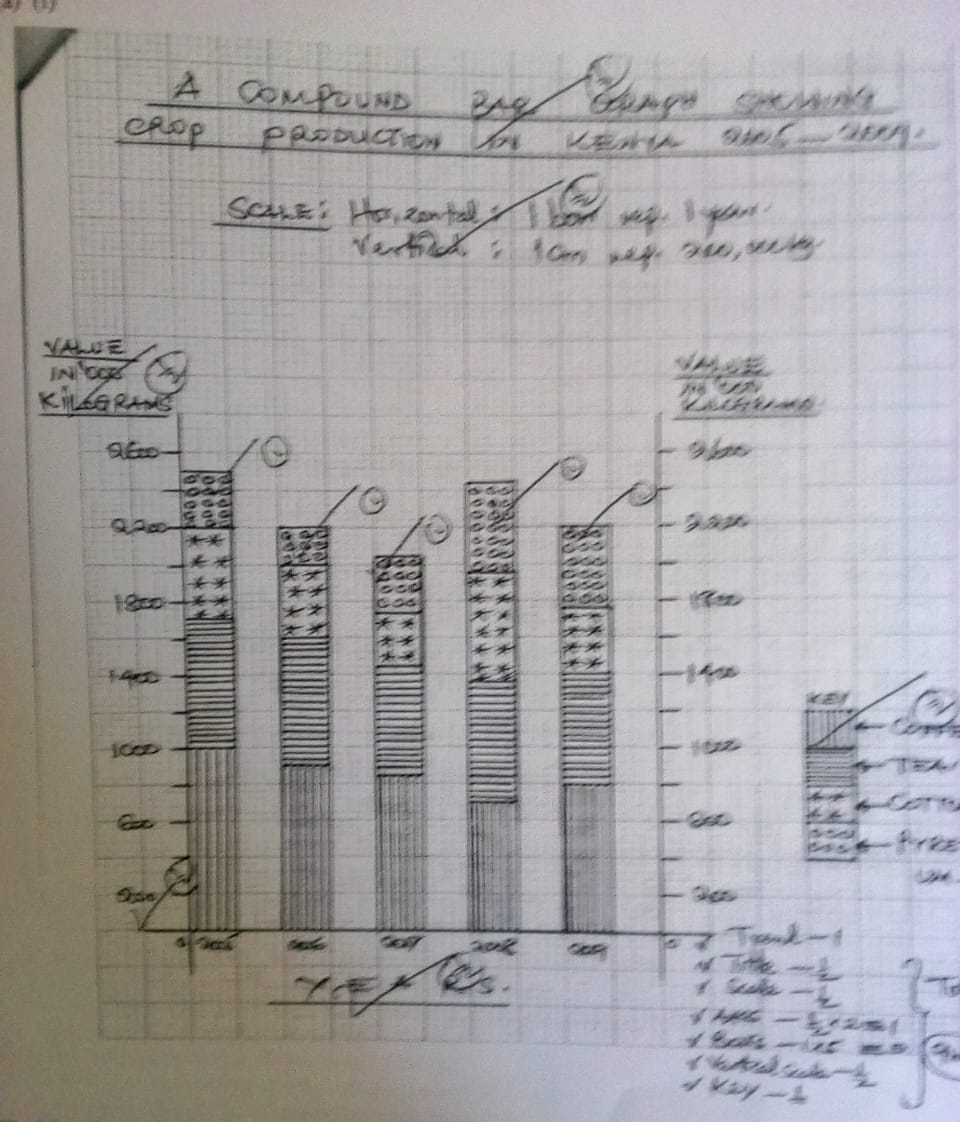 (ii) Advantages of using a compound  bar  graph  to  represent  statical  data    (2mks)-Facilitates comparison of data-A number   of variables can be represented in one bar-changes/trend is easy to trace- Good vision impressionb.(i)-Nigeria-Cote-de-vore-cameroon   (ii)-High/well distributed  rainfall exceeding 1200mm p.a(ii) –High/well distributed rainfall, between 24o c-3oc-High relative humility throughout the year-deep-low altitude below700ma.s.l.(c).-Beans fermented  for 5-6 days  -The fermented beans are washed/ cleaned   -Beans are roasted    -The roasted beans are  then crushed to extract cocoa butter    -Cocoa is blended  and mixed with sugar.d)-7 (A) (i) Wildlife-Refers to the animals and plants existing in natural habitat        (ii) 1.Climate---Where there is abundant rainfall a variety of plant species grow most animals are found in the hot and warm parts. Areas with low temperatures have few species of animal plants.2.Relief-Different vegetation species grow in different altitudes and intensity3.Soil type-Different plant types grow in different soil4.Vegetation-Different types of vegetation are habitants for different animals5.Human activities-people greatly influence survival and distribution of wildlife.(b)- (i) Tsavo-(ii) Kipendo valley-(iii) Serengeti.(ii) -(i) There is less threat of animals interfering with human life and crop production(ii)-Requires extensive land that is available only in these areas.-population is low in there areas-reduces human –animal conflicts/resettling people who have been misplaced.-It is the best economic use of land since agriculture is not viable in these areas.C (I)   (i) Fencing of parks to keep away human activities that would destroy wildlife          (ii) Banning of poaching $ human activities especially for endangered species.          (iii) Training $  Employing game rangers to guard the parks for destruction         (iv) Relocating the excess animals in order sufficient grazing ground1. Well developed transport network e.g cable cars, electrified railway which enable tourist to reach all tourist sites.2. It enjoys political  stability & accommodations making  people  from all  over   the world  to visit  Switzerland at any time .3. The swizz are known for their   hospitality and friendliness4.  It has well developed hotels & accommodations making it offer excellent services5. Diversity of  language spoke eg French, Germany English.8a(i) Onions     (ii) Chillis     (iii).Watermelons(ii)1. To settle pastoralists as farmers     2.To utilize  the  detainees   (maumau)   labourers.3. To develop  land  for agriculture and increase  food production in Kenya.B(i) The plateau/gentle sloping land which allows water  to flow  by gravityPresence of black cotton soil which is  suitable  for  rice cultivation The warm  climate  condition experienced in the area  promotes rice growingThe area receives low  amounts  of rainfall (625mm)  which is unreliable  making irrigation  necessary.C.1. Pests e.g quelea birds which feed on rice& cause major losses & low yieds2.Weeds growing in the  canals& siltation interferes with  the flow of water  into the  fields3.The stagnant water  encourages the  breeding of n snails and mosquitoes which spread diseases to people e.g malaria  and  Bilhazia4.Shortages of  labour   especially during the planting & harvesting  seasons  forcing farmers  to hire labour.5. Delayed  payments which kill farmers morale 6.unsuitable soils  some  areas.D.1. Earn foreign exchange  when some of the crops  are  exported2.Creation of employment  opportunities in  related  fields3. Increased    food  production  due to increased food production due to increased farming   land4. Settlement  of the  landless e.g  the Mwea & perkerra  for the  landless and  detainees.5. Industrialization crops   are raw- materials for food industries.6.Saves foreign exchange  by  producing  food stuffs and agricultural products that could have  imported.9.a.(i) Technology      -Capital   - Transport coast    -Market   b.-if coal outcrops on hill slopes, boring instruments known as augers may be employed to remove it. These augers are very  large with a diameter of 1.5metres and can  reach  as  far as  105 metres  below  the ground . They drill out huge  pieces of coal and bring them  to the surface for  transport by  waiting  trucks.c.(i)-It earns the  country  foreign exchange  which is  used as a means  for  paying  international debts-Offers employment to many people raising their standards of living-It has led to widespread urbanization contributing to the  formation of the Witwatersrand’s conurbation-It has formed a broad based market for other  industrial operations.-IT has led to development of modern infrastructure  and  amenities.10.a.i Maasai      Ii Turkana     iii.Samburu     iv.Somaliii.1.scarcity of pasture and water for the animals due to prolonged drought.2.Trequent attack by pest  &diseases  lower the quality of the animals3. poor quality breeds that take long  to  mature.4.Overstocking  the  land  results  into  soils erosion &scarcity  of  pasture5. Cattle rustling reduces the stock  of animals hence  loses  to the  farmers.b.(i)Encouraging  group  ranching to improve on the quality .   (ii) Providing extension officers to give advice to farmers.  (iii) Creation of anti.stock  theft unit  for  security  of   animals(iv) Building  cattle’s  dips and   spraying animals  to  improve  their  health.v. Sinking  bore holes to provide  water   for  livestockii       Argentina							KenyaC.1.Provides food as  beef is  a good source of  proteins    2. Offers employment opportunities into large number of Kenyan   3. Earns  the country foreign  exchange  when  beef related  products  are exported     4. Makes the best economic use of marginal land that  would  otherwise  be unsuitable  fro arable farming1Has continuous pasture1Inadequate  pasture of poor quality2Refrigeration facilities enhances overseas export2Inadequate refrigeration limit the markets3Advanced infrastructure, roads railway transport for the products3Poor transport by roads makes the ranches inaccessible4Large domestic &external market increase production4Small domestic market hence low production.